II учебная четвертьIII класс. СОЛЬФЕДЖИО.2 урокТема: Тональность фа диез минор.Здравствуйте, дорогие учащиеся и родители 3 класса.В связи с последними событиями, попробуем  заниматься дистанционно. Исходя из моих личных технических возможностей, предлагаю следующие формы работы: я письменно объясняю новый материал, вы дома, самостоятельно, его закрепляете в тетради.  До 16 октября высылать мне задание не нужно.I. Спеть гамму фа диез минор со всеми её элементами, подыгрывая себе на инструменте. Будьте аккуратны, следите за чистотой интонации.II. Определите и подпишите построенные интервалы по образцу в начале нотной строчки. Будьте внимательны! Не забывайте про ключевые знаки.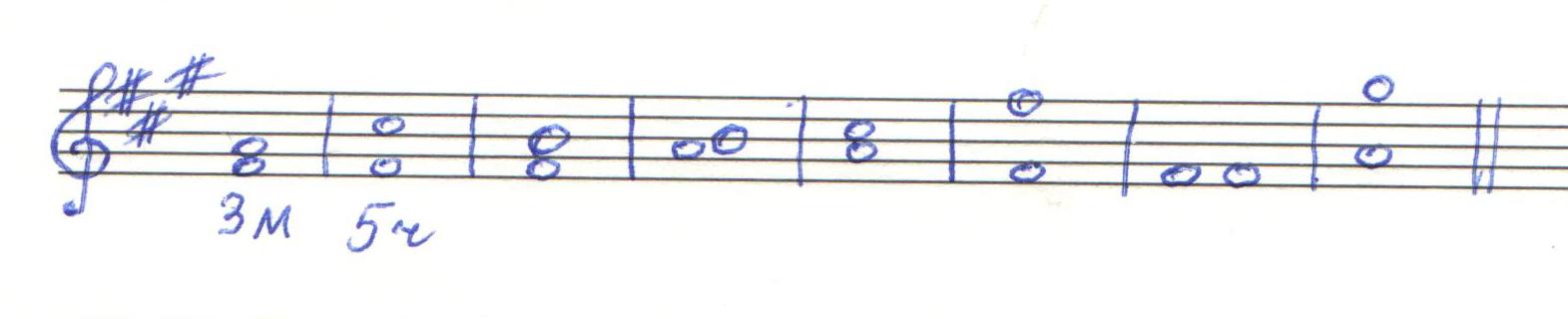 III. Расставьте в двух мелодиях тактовые черты (РАЗМЕР 2/4), поучите их с сопровождением инструмента и с дирижированием.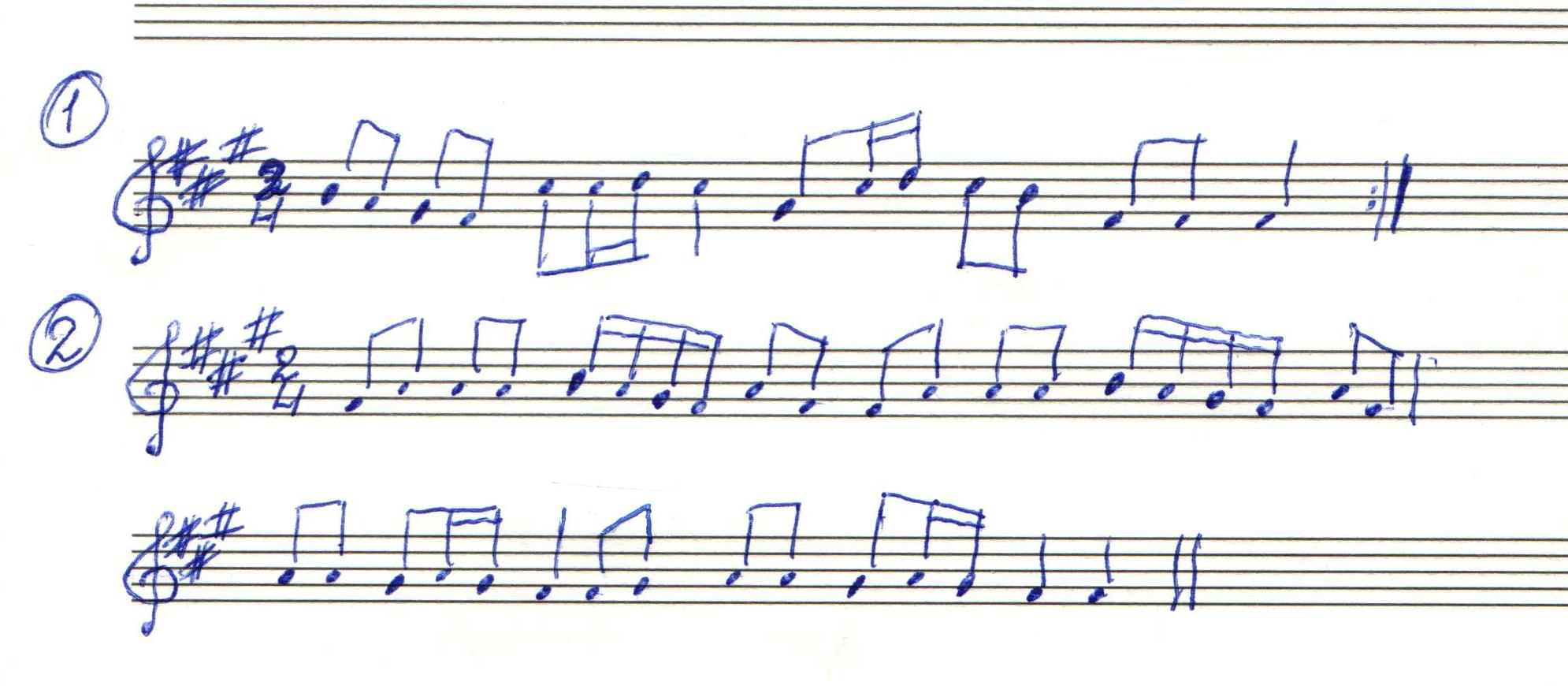 IV. Повторяем задания прошлого урока.Людмила Станиславна Луценко